ПРОГРАММАмежвузовского научного семинара«ЧЕЛОВЕК В КОММУНИКАЦИИ: ЯЗЫКОВАЯ ДИНАМИКА В СОВРЕМЕННОМ ОБЩЕСТВЕ», посвященного 25-летию кафедры языкознания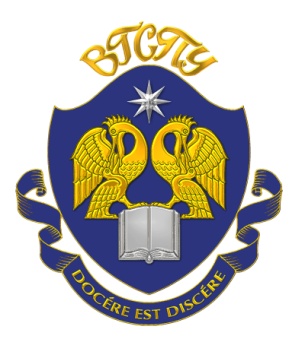 14 ноября 2014 г.10.00 – 11.30 Пленарное заседаниеаудитория 0231 Приветственное слово директора Института иностранных языков проф. Л.А. Миловановой Вступительное слово руководителя научно-исследовательской лаборатории «Язык и личность» проф. В.И. Шаховского Леонтович О.А. Позитивная коммуникацияОлянич А.В. Лингвосемиотикагео-информационного ориентирования как нового жанра массово-информационного дискурсаИльинова Е.Ю. Стратегические трансформации и прагматические модуляции стилей воспитывающего общения в англоязычном воспитательном дискурсе Карасик В.И. Инстинкт, рассудок, интуиция: характеристики коммуникативного поведения11.30 – 12.00 кофейная пауза (аудитория 0434а)12.00 – 14.00 работа секцийСекция 1. Подвижность эмотивной семантики в современном коммуникативном пространствеАудитория 0432 Председатель – Красавский Н.А.Секретарь – Колосова Н.Г. Дмитриева О.А. Юродство с позиции лингвоэкологии Колосова Н.Г. Экологическая функция эмоцийКрасавский Н.А. Метафора как способ вербализации индивидуально-авторских концептов Германа Гессе Лихачева Т.С. Модификация жанрового компонента как способ создания пародийной тональностиОстринская Н.Н. Выражение тенсиональности в современном французском языке Цой А.И. Эмоциональная толерантность в бизнес-общении (лингвистический аспект)Секция 2. Эволюция номинативной техникиАудитория 0430 Председатель – Крюкова И.В.Секретарь – Коробкина Н.И.Буряковская В.А. Семантические деформации некоторых номинаций в современном медийном дискурсе Врублевская О.В. Современность как основной критерий модногопрагматонимаКоробкина Н.И. Коммуникативная ориентированность, экономия и окказионализация современного языкового пространства Крюкова И.В. Диахронические изменения в семантике прагматонима (на примере советских торговых марок) Сорокина Е.А., Бойченко Н.В. От этнонима к социальному статусу англосаксонского предводителя: опыт семантической реконструкцииСекция 3. Жанровые трансформации в разных видах дискурсовАудитория 0434 Председатель – Панченко Н.Н.Секретарь – Дьякова А.А.Богомазова В.В. Вербализация категории чуждости в речевом поведении адвоката Волкова Я.А. Вербализация скрытой агрессии в художественной коммуникации Говорунова Л.Ю. Интернет-отзывы русских и итальянских туристов по объекту оценки: сопоставительный аспект Дьякова А.А. Регулятивность текстов законов, адаптированных к условиям медийного дискурса Леонтьев В.В. Мнимая невежливость в современном молодежном дискурсе Михайлова Е.С. Структура детского нарратива (на материале детского анекдота) Панченко Н.Н. Трансформации достоверности в научном дискурсе Пригарина Н.К. Риторические характеристики аргументативных моделей разных типов дискурса Трегубова Ю.О. Типы жанровых трансформаций в учебном языковом дискурсеРегламент пленарных выступлений составляет 15 минут + 5 минут дискуссии, регламент секционных сообщений – 10 минут + 5 минут дискуссии.